Invitation til SHS-Stevns Klubfest for alle svømmere og familieLørdag den 13. april 2024 kl. 18:00afholdes SHS-Stevns årlig klubfest på:Restaurant HarmonienRødvig Hovedgade 2, 4673 Rødvig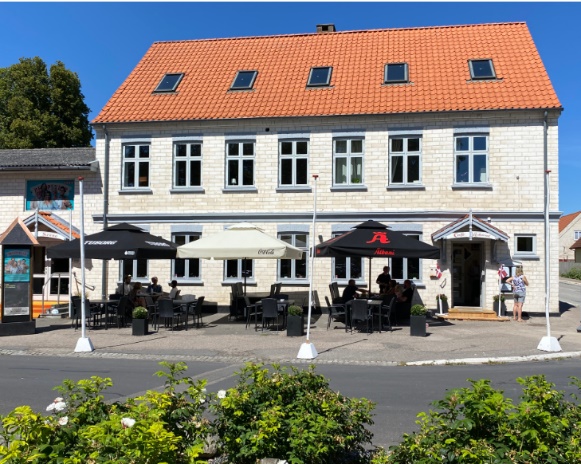 Pris: 175 kr. pr. voksen          90 kr. pr. barn under 12 år.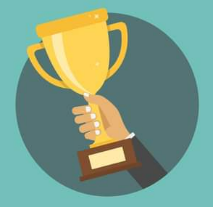 I løbet af aftenen vil der være uddeling af klubmesterskabs pokaler, diverse nåle, samt amerikansk lotteri.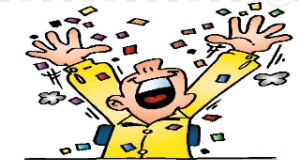 Tilmelding og betaling via shs-stevns.dk. Tilmeldingsfrist: fredag d. 5. april 2024Eftertilmelding er ikke en mulighed.VelmødtBestyrelsen i SHS-Stevns